HOAÏT ÑOÄNG CHAØO MÖØNG KYÛ NIEÄM 74 NAÊM NGAØY THAØNH LAÄP QUAÂN ÑOÄI NHAÂN DAÂN VIEÄT NAMNhaèm giaùo duïc cho hoïc sinh truyeàn thoáng uoáng nöôùc nhôù nguoàn, töï haøo veà cha oâng, veà nhöõng ngöôøi lính vaø loøng bieát ôn nhöõng ngöôøi coù coâng gìn giöõ nöôùc nhaø. Tröôøng Tieåu hoïc Nha Maân 2 ñaõ toå chöùc buoåi tuyeân truyeàn veà Ngaøy thaønh laäp Quaân ñoäi nhaân daân Vieät Nam cho hoïc sinh cuûa tröôøng döôùi saân côø.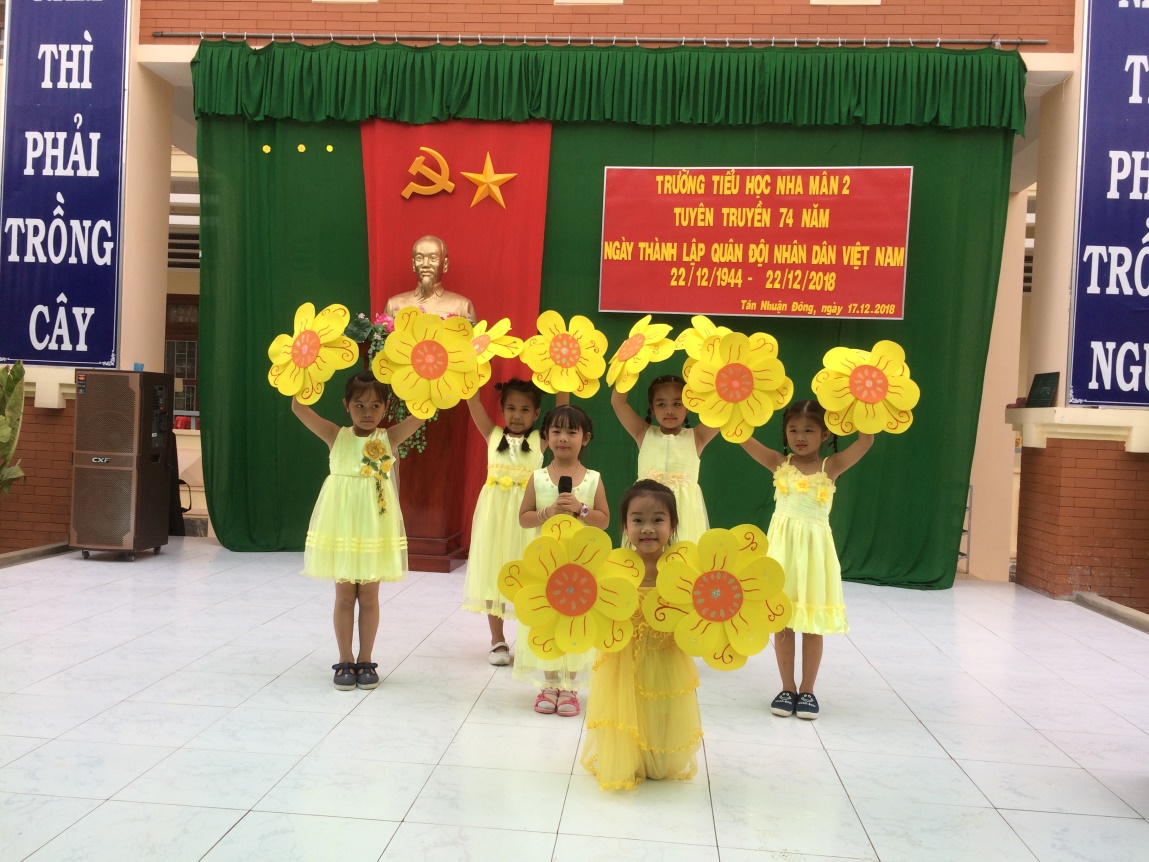 Hoïc sinh bieåu dieãn vaên ngheä chaøo möøngBuoåi tuyeân truyeàn vinh döï ñoùn tieáp söï coù maët cuûa chuù Tö – ngöôøi chieán binh naêm naøo, taäp theå giaùo vieân, phuï huynh vaø toaøn theå hoïc sinh cuûa tröôøng.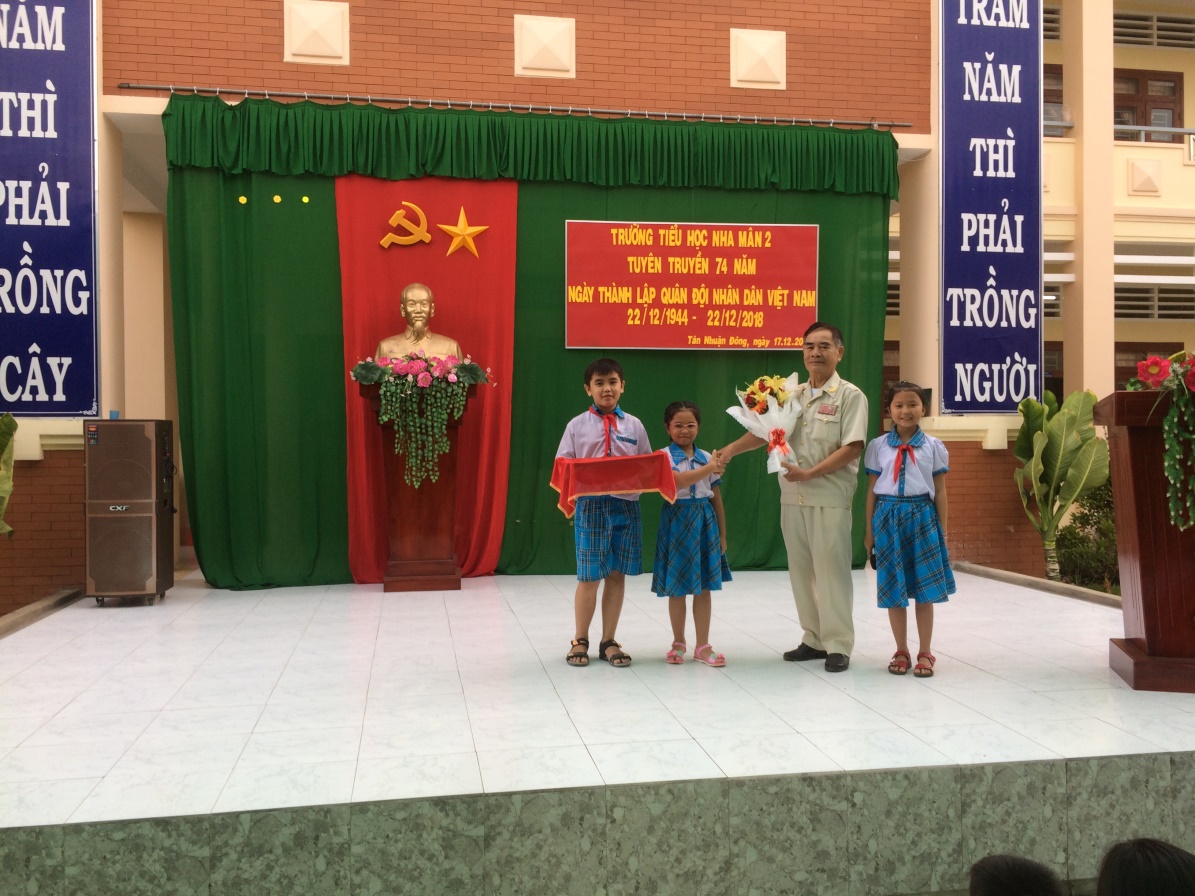 Ñaïi dieän hoïc sinh taëng hoa cho cöïu chieán binhSöï goùp maët cuûa cöïu chieán binh – ngöôøi boä ñoäi Cuï Hoà ñaõ laøm cho buoåi tuyeân truyeàn theâm nhieàu yù nghóa.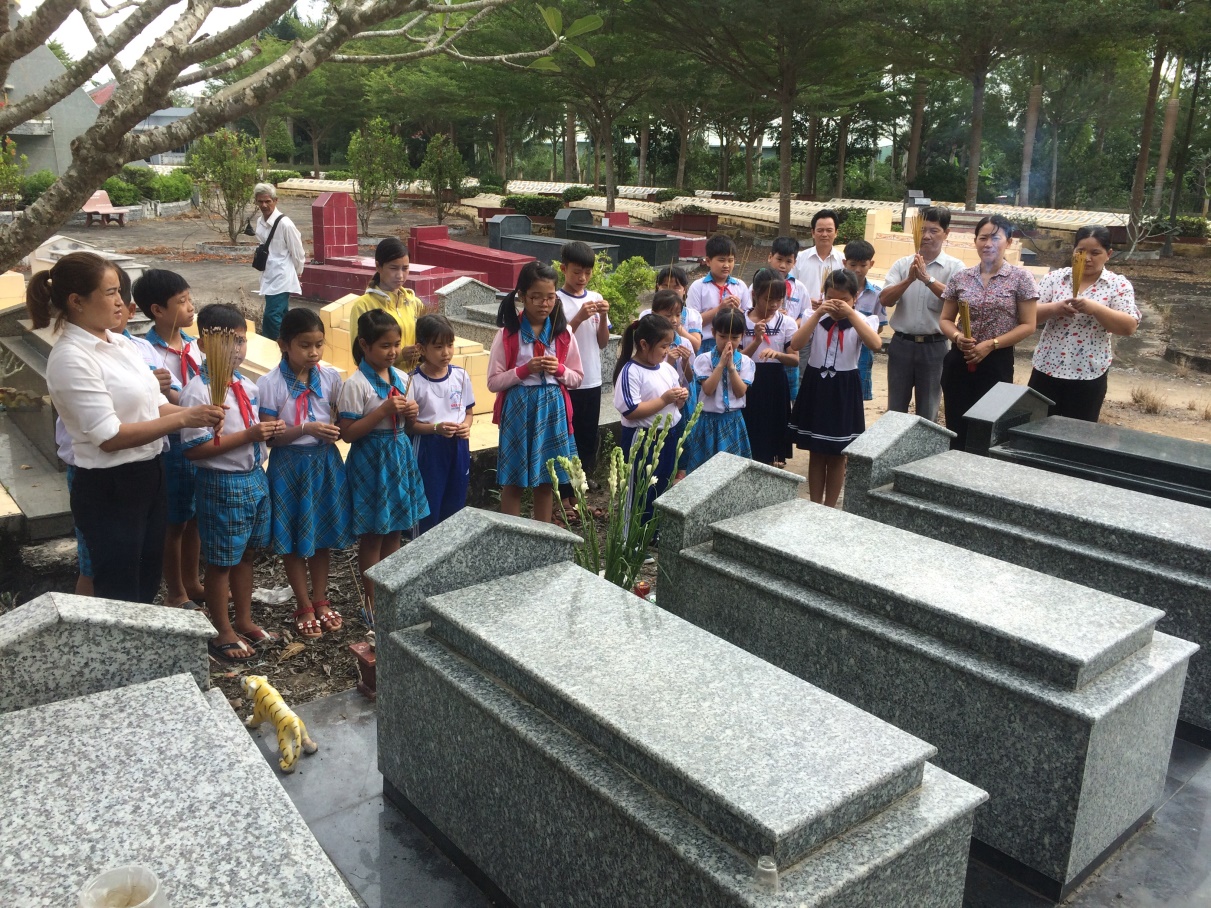 Hoïc sinh thaép höông taïi nghóa trang lieät só huyeän Chaâu Thaønh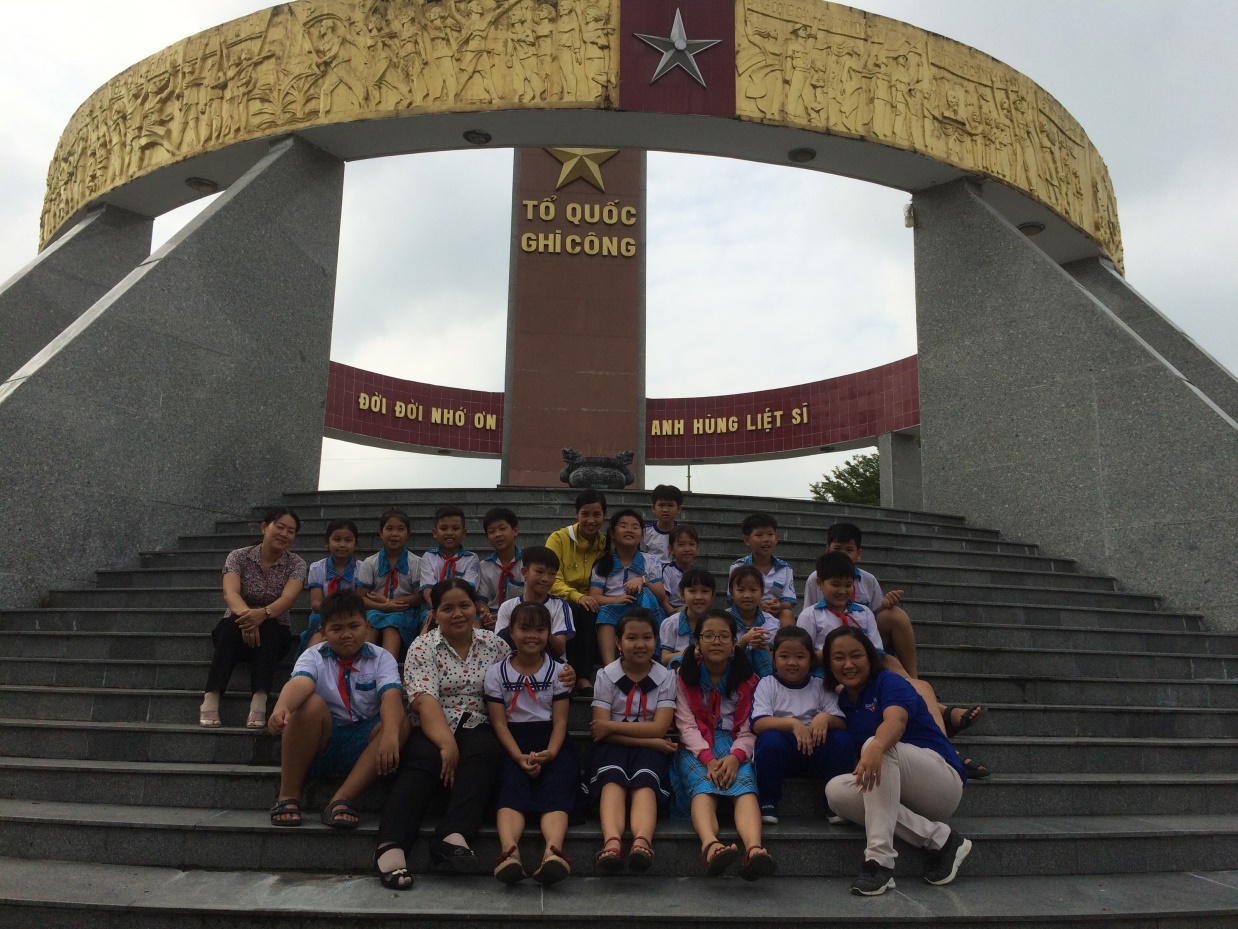 Hoïc sinh chuïp aûnh taïi bia löu nieämBeân caïnh ñoù thaày coâ cuõng ñaõ daãn caùc em ñeán vieáng nghóa trang lieät só huyeän Chaâu Thaønh. Taïi ñaây, caùc em ñaõ laøm veä sinh vaø thaép höông taïi ñaây.Taùc giaû: Cao Xuyeân